Isolated barriercompletes “Ex i” package
Klingenberg, February 2016.The isolated barrier model IS Barrier completes WIKA's range of intrinsically safe products. The barrier is suitable for installation in zone 2 and is compatible with all corresponding transmitters from WIKA.For use in hazardous areas, intrinsically safe transmitters require a barrier. It galvanically isolates the circuit between Ex and non-Ex areas. The model IS Barrier supplies sensors, depending on two- or four-wire system, via a power-supplying and non-power-supplying 0/4...20 mA input and also supports transmission of a HART® protocol. The current output can be operated actively or passively. The functional safety of the instrument is confirmed by the approval for SIL 2 applications.In this way, WIKA offers a complete “Ex i” package: In addition to the sensor and barrier, it includes the matching cables and a form containing the data for the verification of intrinsic safety prescribed by law.Number of characters: 910Key words: Isolated barrierManufacturer:WIKA Alexander Wiegand SE & Co. KGAlexander-Wiegand-Straße 3063911 Klingenberg/GermanyTel. +49 9372 132-0Fax +49 9372 132-406vertrieb@wika.comwww.wika.deWIKA company photograph:WIKA isolated barrier model IS Barrier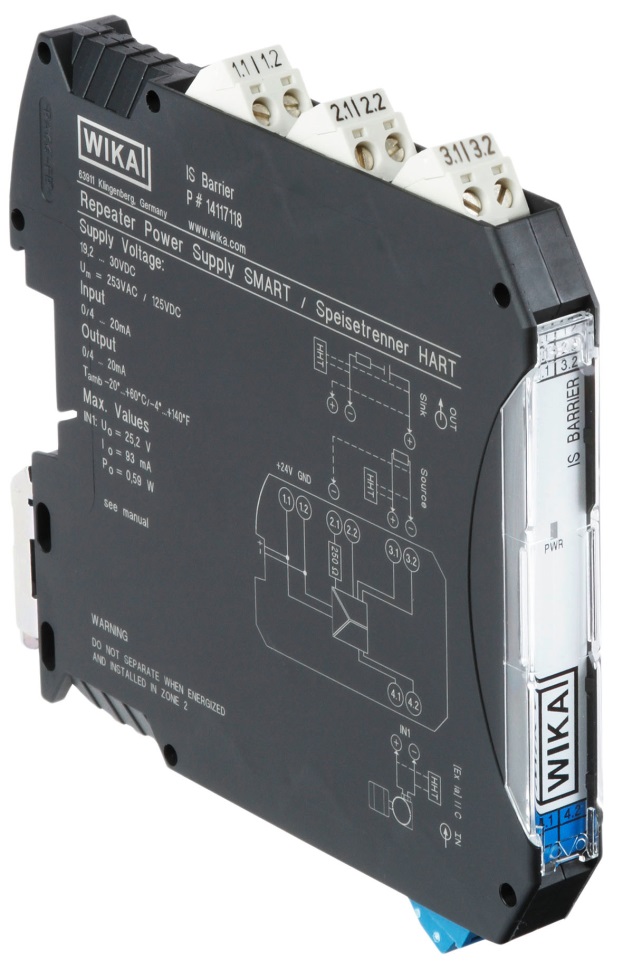 Edited by:WIKA Alexander Wiegand SE & Co. KGAndré Habel NunesMarketing ServicesAlexander-Wiegand-Straße 3063911 Klingenberg/GermanyTel. +49 9372 132-8010Fax +49 9372 132-8008010andre.habel-nunes@wika.comwww.wika.deWIKA press release 01/2016